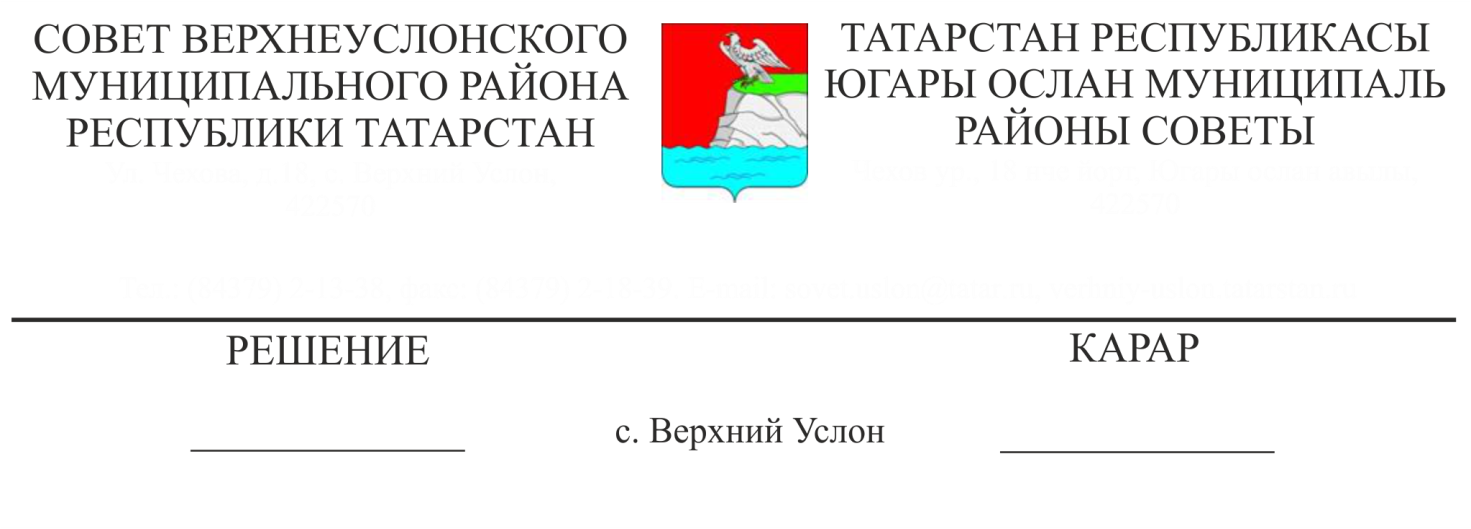 О достижении ключевых показателей национальных проектов Заслушав информацию заместителя Главы Верхнеуслонского муниципального района С.В. Осянина о достижении ключевых показателей национальных проектов,СоветВерхнеуслонского муниципального района          решил:1. Информацию о достижении ключевых показателей национальных проектов принять к сведению.2. Отметить положительную динамику по достижению ключевых показателей национальных проектов «Культура», «Образование», «Здравоохранение», «Демография», «Безопасные и качественные автомобильные дороги».3. Исполнительному комитету Верхнеуслонского муниципального района:3.1. Продолжить работу по вовлечению молодежи в добровольческую деятельность и волонтерское движение;Активизировать работу учреждений культуры и образования по участию в грантах;Провести корректировку перспективных планов строительства новых образовательных учреждений с учетом роста численности населения в г.Иннополис, с.Набережные Моркваши;Провести анализ результатов и внести изменения в районную муниципальную программу развития малого и среднего предпринимательства с учетом достижения ключевых показателей национального проекта «Малое и среднее предпринимательство».4. Рекомендовать главам поселений:4.1. Взять на контроль эффективное использование объектов спорта и культуры в целях максимального удовлетворения потребностей и вовлечения населения в систематические занятия физкультурой и спортом, роста количества любительских творческих коллективов.4.2. Продолжить работу по использованию средств самообложения и республиканской программы софинансирования средств самообложения для обустройства дорог с твердым покрытием в населенных пунктах.Контроль за исполнением данного решения возложить на постоянную комиссию Совета Верхнеуслонского муниципального района по социально-культурным вопросам и делам молодежи.Председатель Совета,Глава Верхнеуслонскогомуниципального района                                       М.Г. Зиатдинов